Publicado en Madrid el 05/04/2018 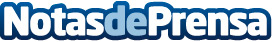 Signo editores lanza el Programa Crisálida para financiar proyectos culturalesDirigido a aquellos proyectos relacionados con las artes visuales: fotografía, audiovisual, arquitectura, diseño, videojuegos y artes plásticas. Cada trabajo seleccionado recibirá una dotación económica de 2.000 eurosDatos de contacto:Dpto ComunicaciónCristina García/Esmeralda Gómez91 299 8303Nota de prensa publicada en: https://www.notasdeprensa.es/signo-editores-lanza-el-programa-crisalida Categorias: Cine Artes Visuales Artes Escénicas Literatura Madrid Recursos humanos Gaming http://www.notasdeprensa.es